Pictures of key vocabularies Teacher can use a screen in the classroomKey vocabulary      Show pictures  and  Elicit these interesting place celebrationunusualSingapore (one of a teacher experiences)Key vocabulariesinteresting – If you find something interesting, it attracts your attention, for example because you think it is exciting or unusual.Celebration – A celebration is a special enjoyable event that people organize because something pleasant has happened or because it is someone’s birthday or anniversary Unusual – If something is unusual, it does not happen very often or you do not see it or hear it very oftenGrammar pattern  I’ve been to ( a place ) meansI’ve visited ( a place )EX) I’ve been to India. I went there three years ago.**You can use this pattern.**That was one of the ( best celebration ) I’ve ever. I’ve had a lot of experiences ( about …        ).I won’t be able to (               ) Questions & Answers A. Think about your own experience The most interesting place that you have visited The best celebration that you have ever had The most unusual person that you have met  Two things that you have done that you feel good about  Two things that you have not done but would like to do  One thing that you have done and that you do not want to do againB. Work with a partner. Ask and answer questions about your experiences. (practice to speak)1. The most interesting place that you have visited2. The best celebration that you have ever had3. The most unusual person that you have met4. Two things that you have done that you feel good about5. Two things that you have not done but would like to do 6. One thing that you have done and that you do not want to do again.EX) A: What’s the most interesting place that you have visited?B: Well, I’ve been to India. I went there three years ago with my brother. We visited the Taj Mahal. What about you?A: The most interesting place I’ve been to is ….EX) A: What’s the best celebration that you have ever had?B : My university graduation. Because I received congratulations and many presents from family and friends and my boyfriend. What about you?A: My best celebration is the last Christmas party. Because…Sos planTime Capsule Decide what items to put in a time capsule. Choose items that best describe what life is like now where you live. Discuss different ideas for each category and decide it together what to include.Pretend it’s the future, 100years from now. Exchange “time capsules” with another member and group. Describe what life was like in the past for the other group or member(classmates).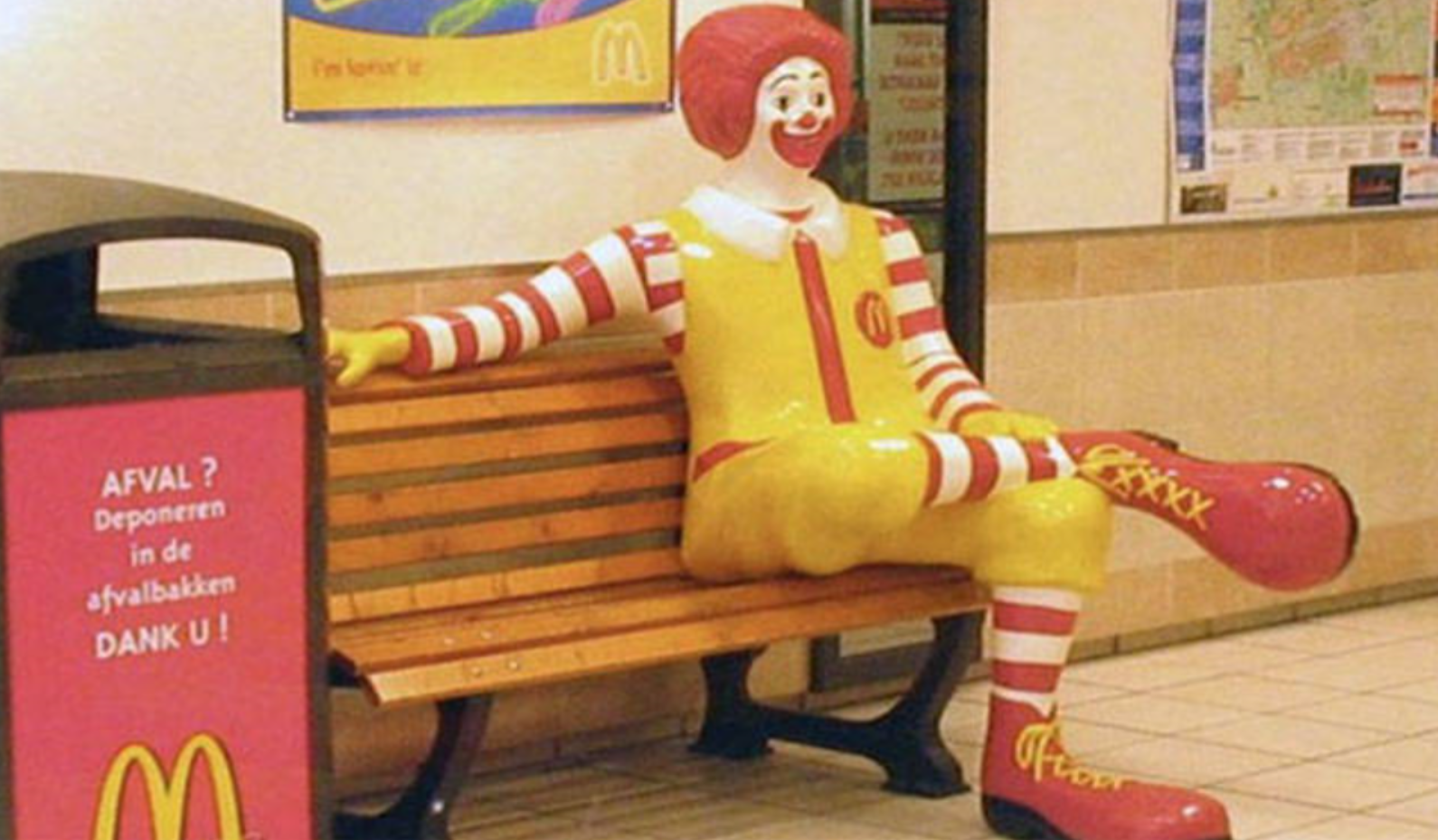 Japan is truly the oddest and most interesting place on earthIn Japan,”Ronald Mcdonald” is called “Donald McDonald”Because of the lack of a “R” sound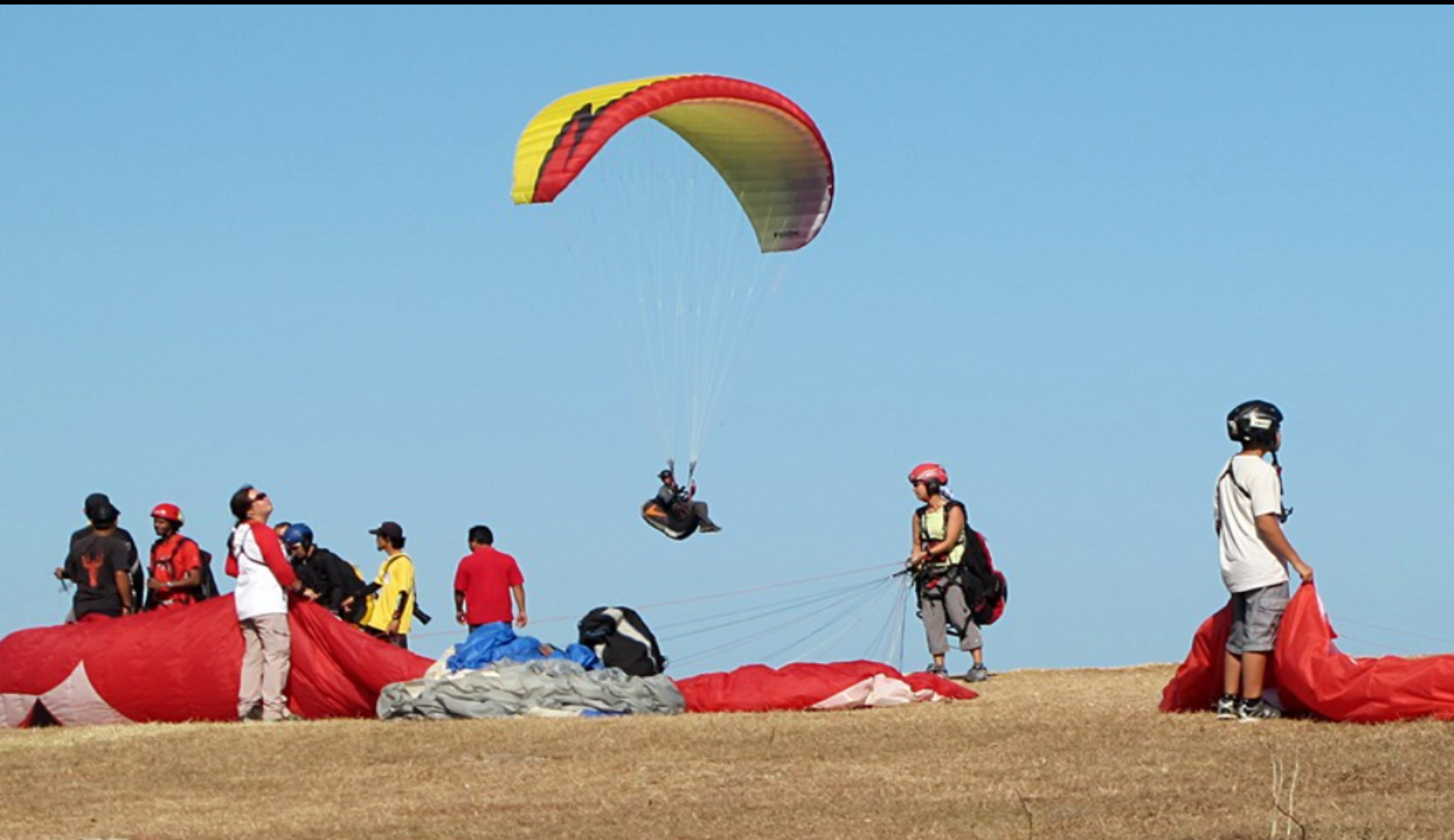 Interesting place in Bali- Paragliding Tandem Introductory in Bali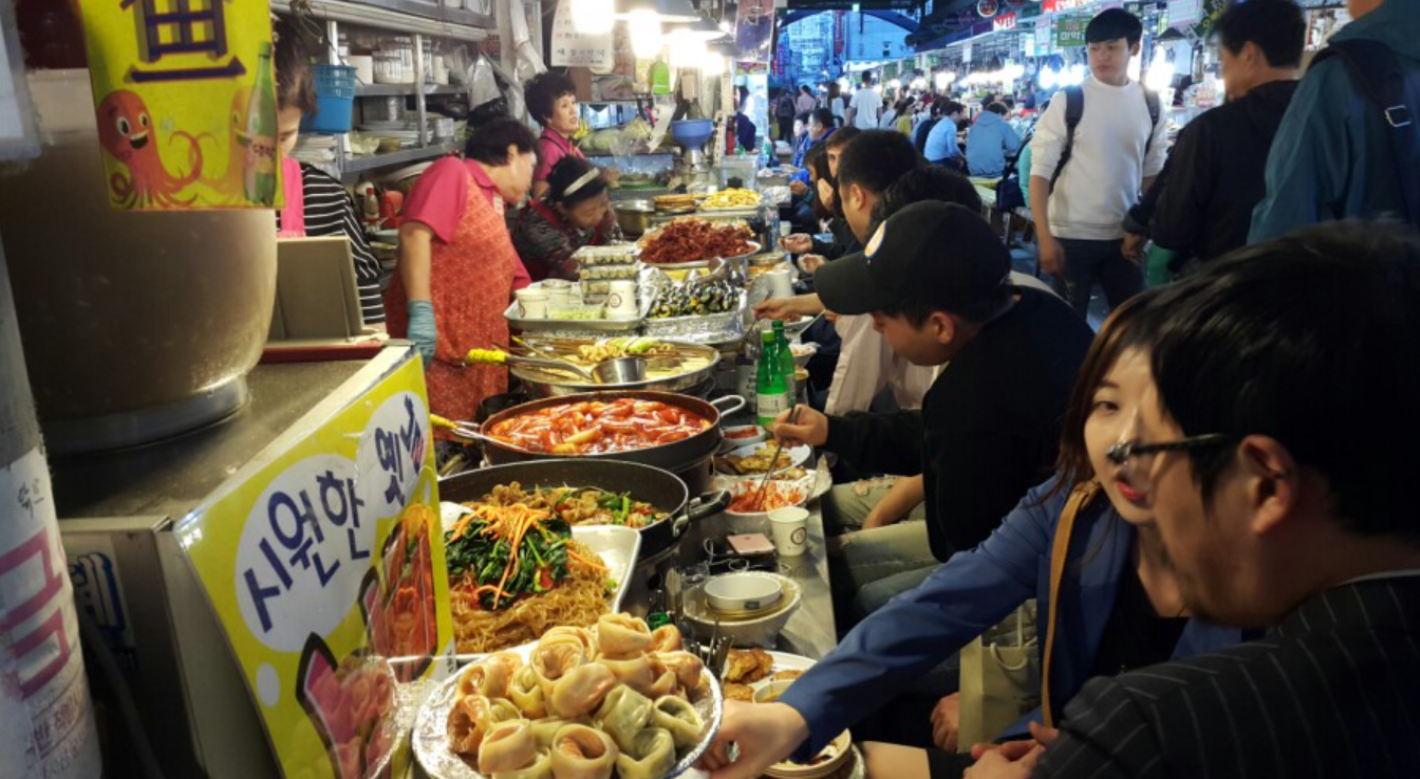 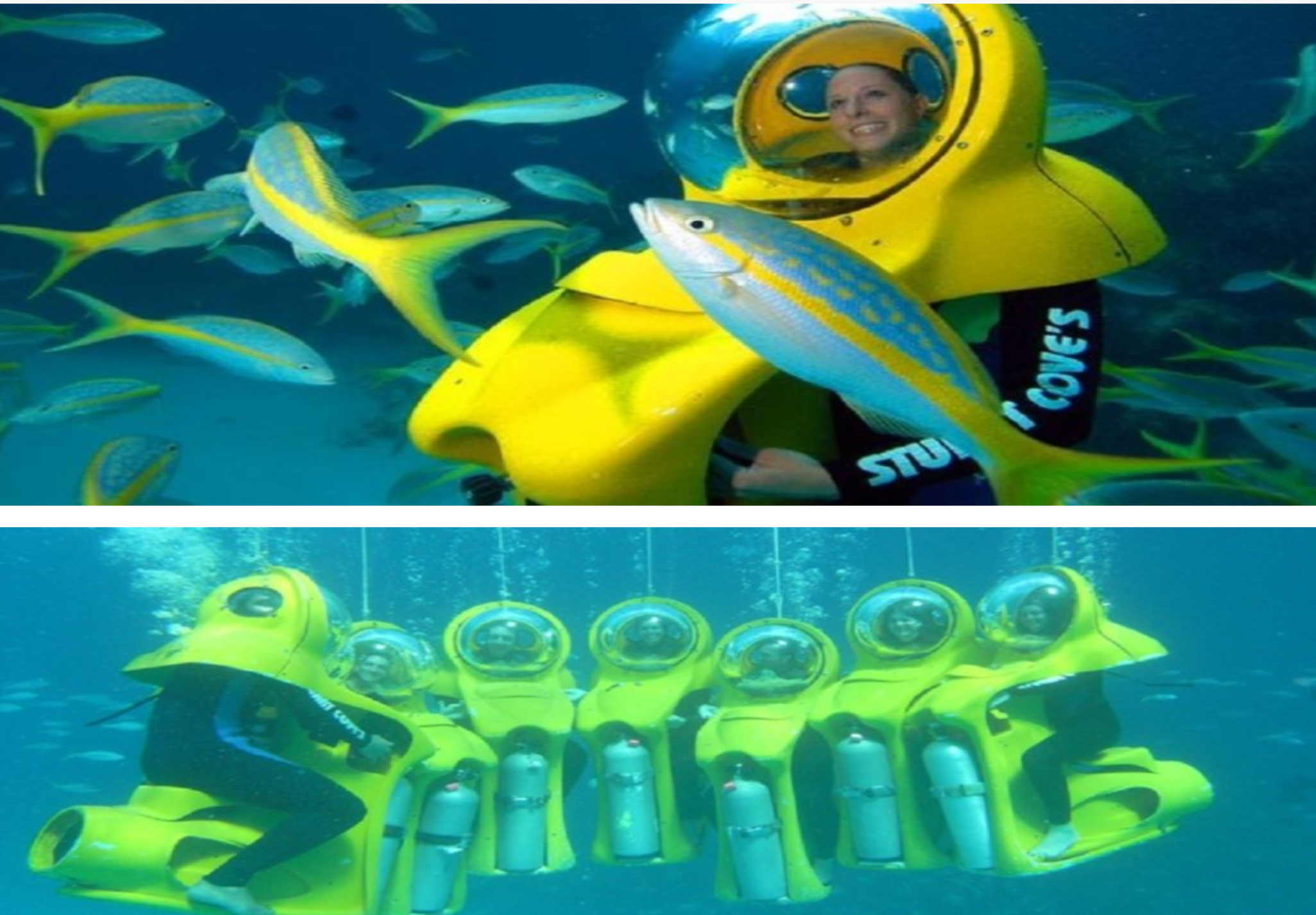 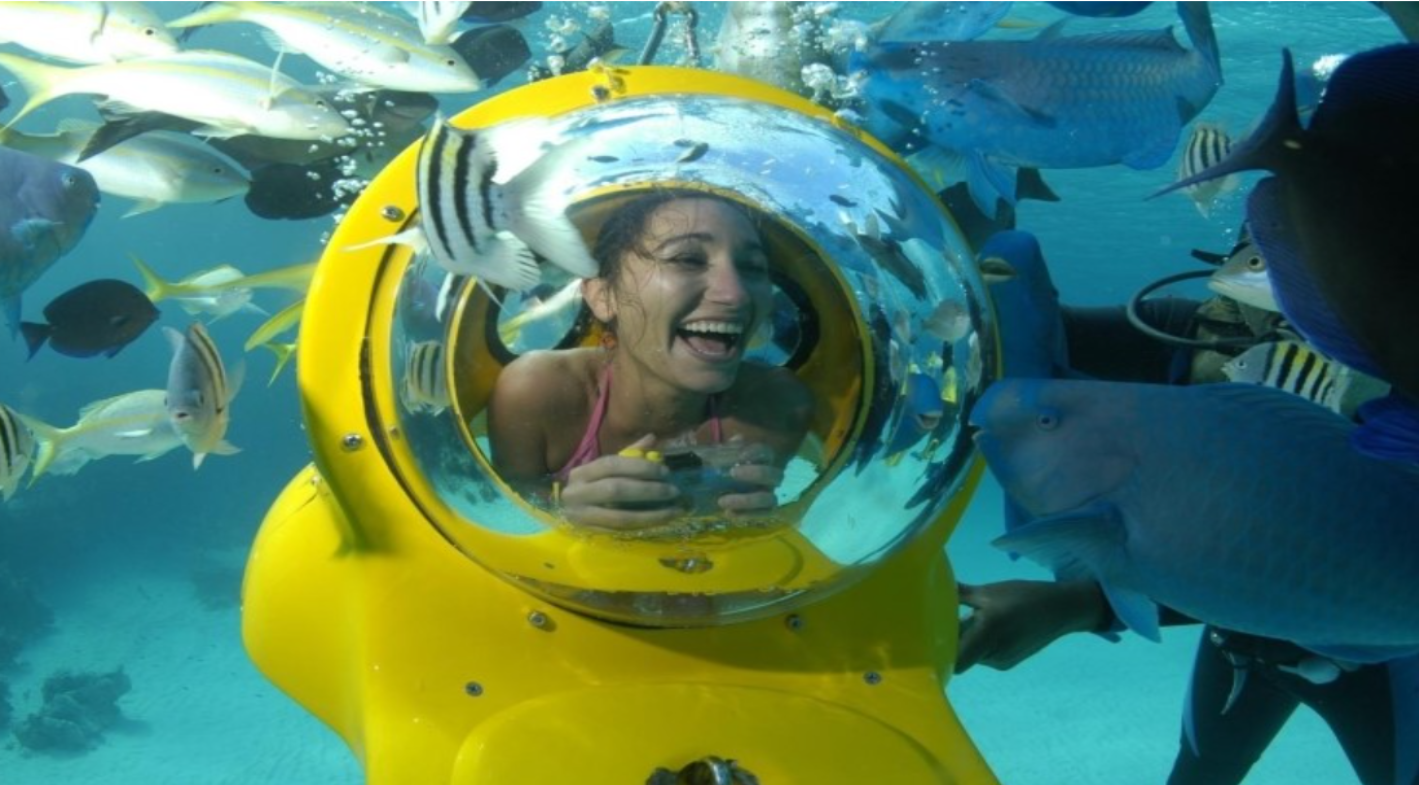 Submersible submarine Scooters game in the Bahamas Nassau (a capital of the country) – Caribbean Sea nearby Cuba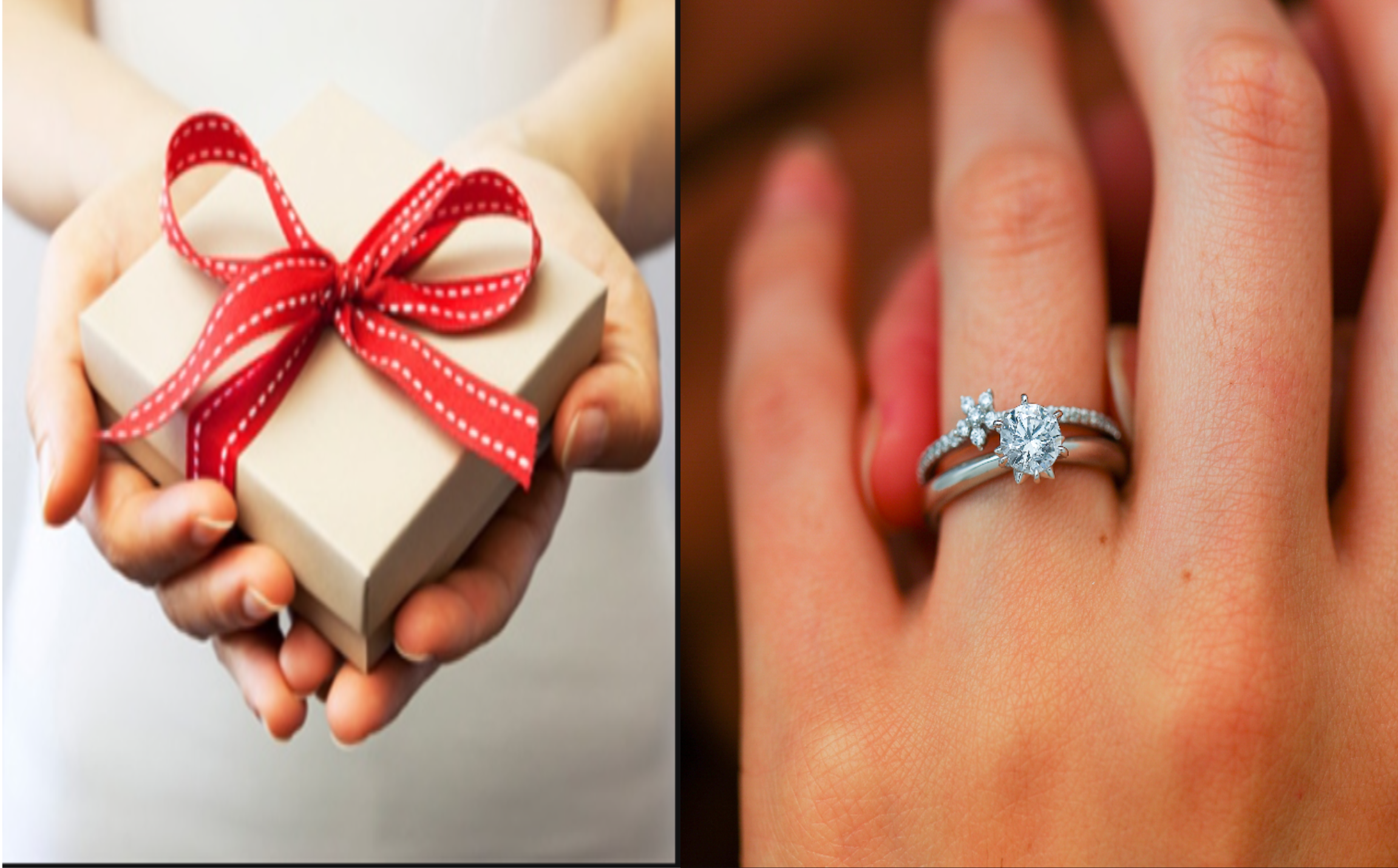 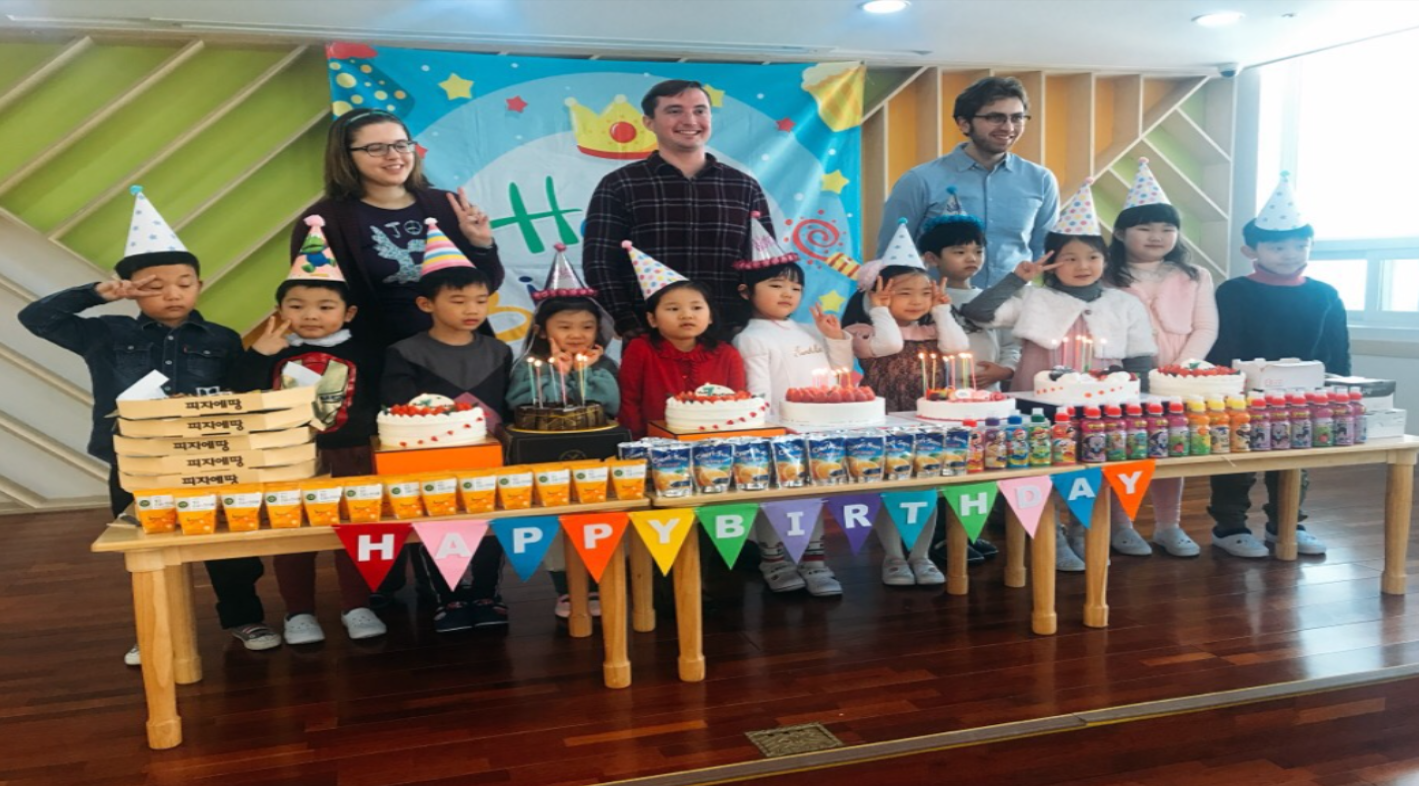 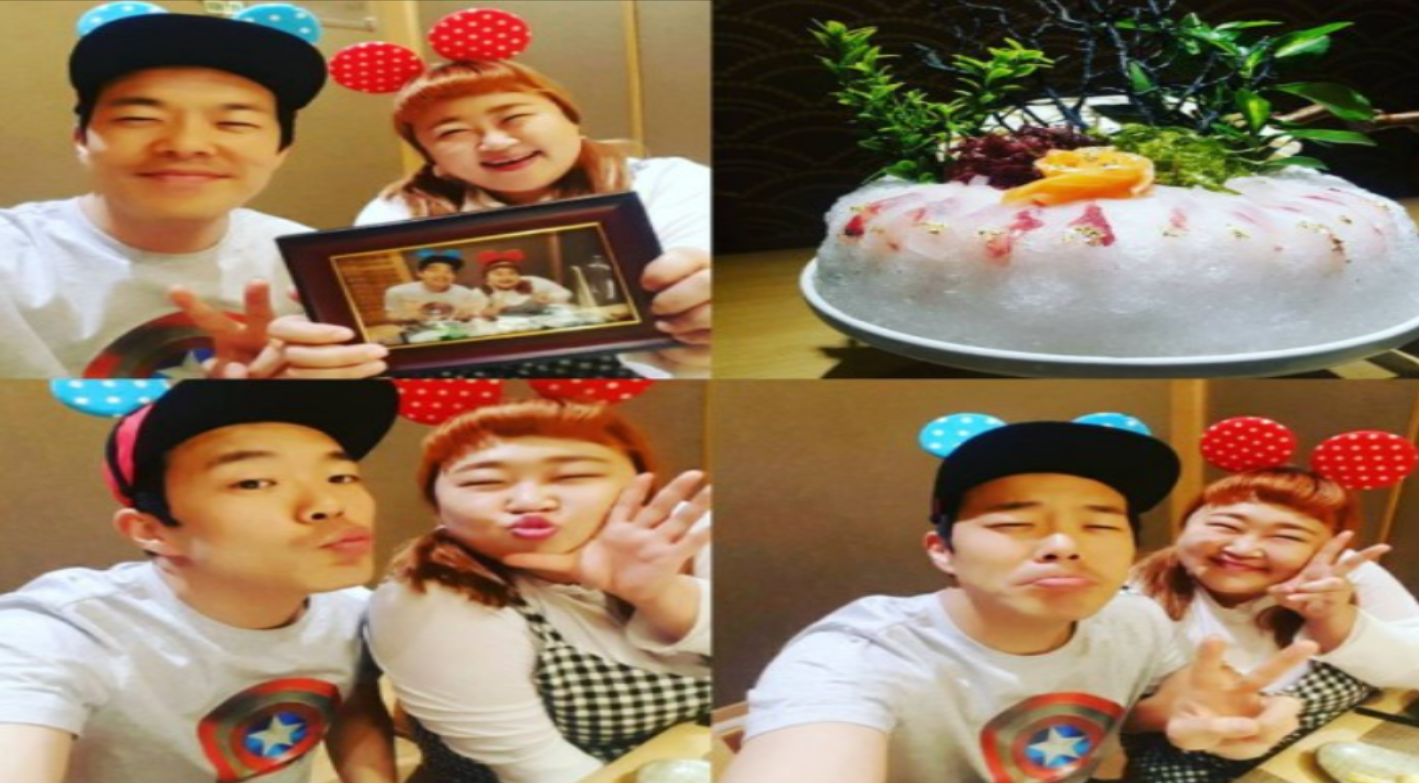 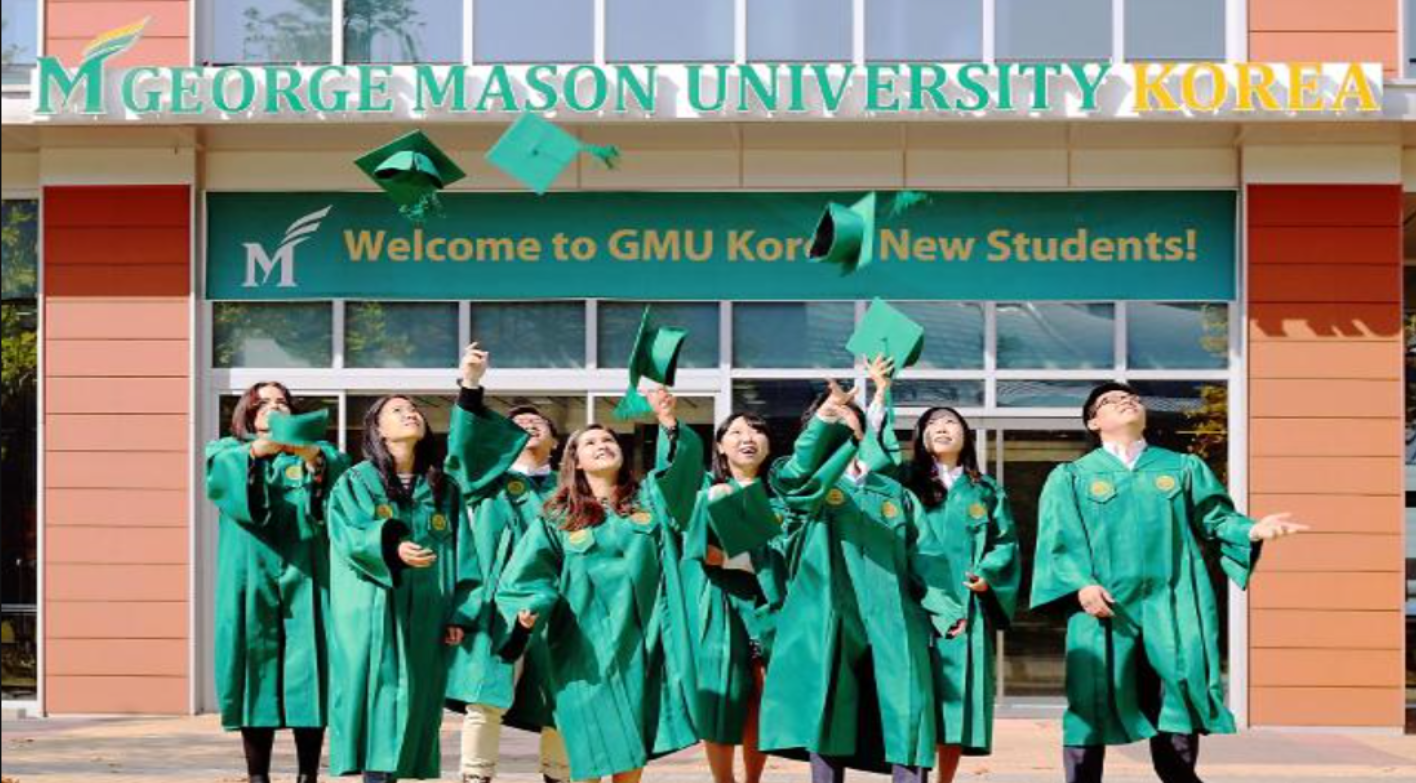 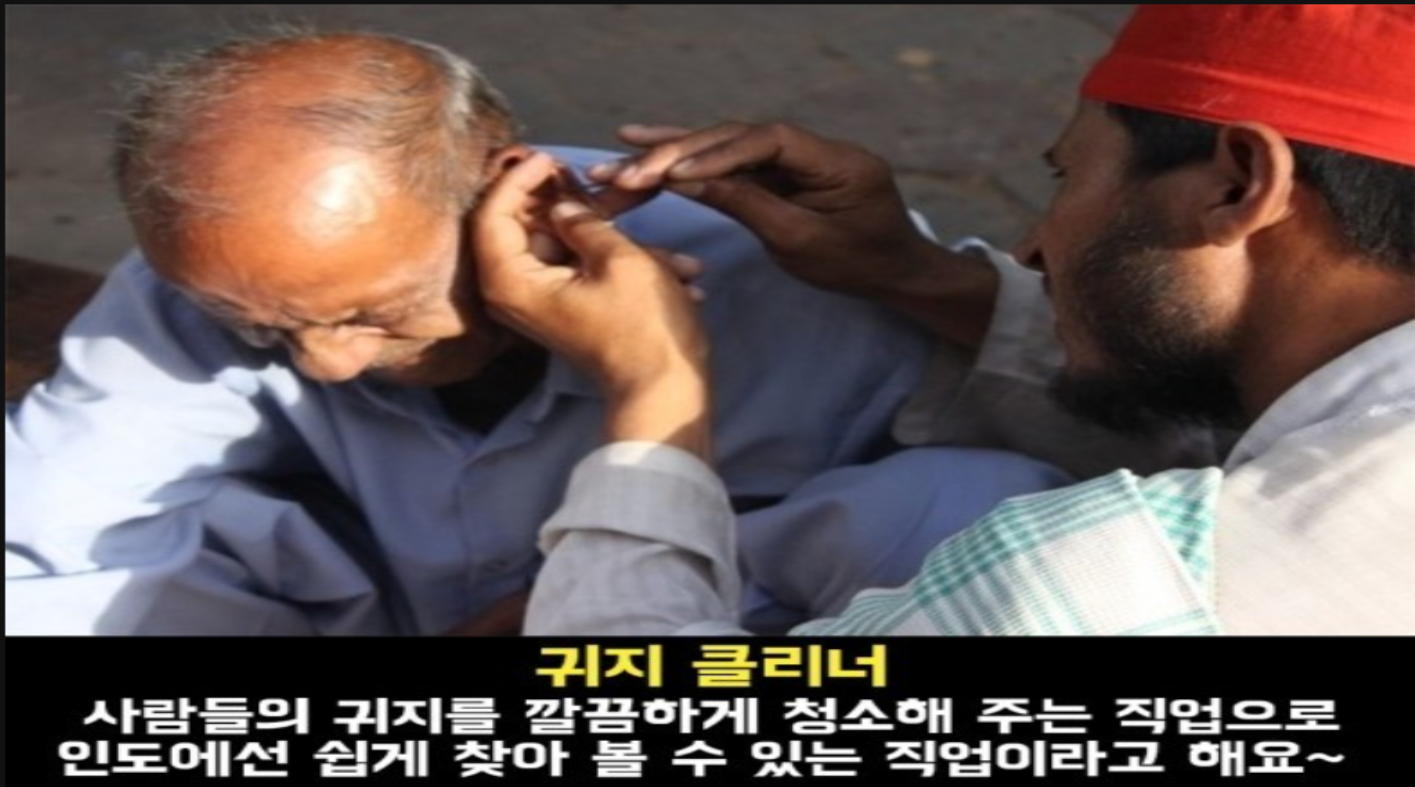 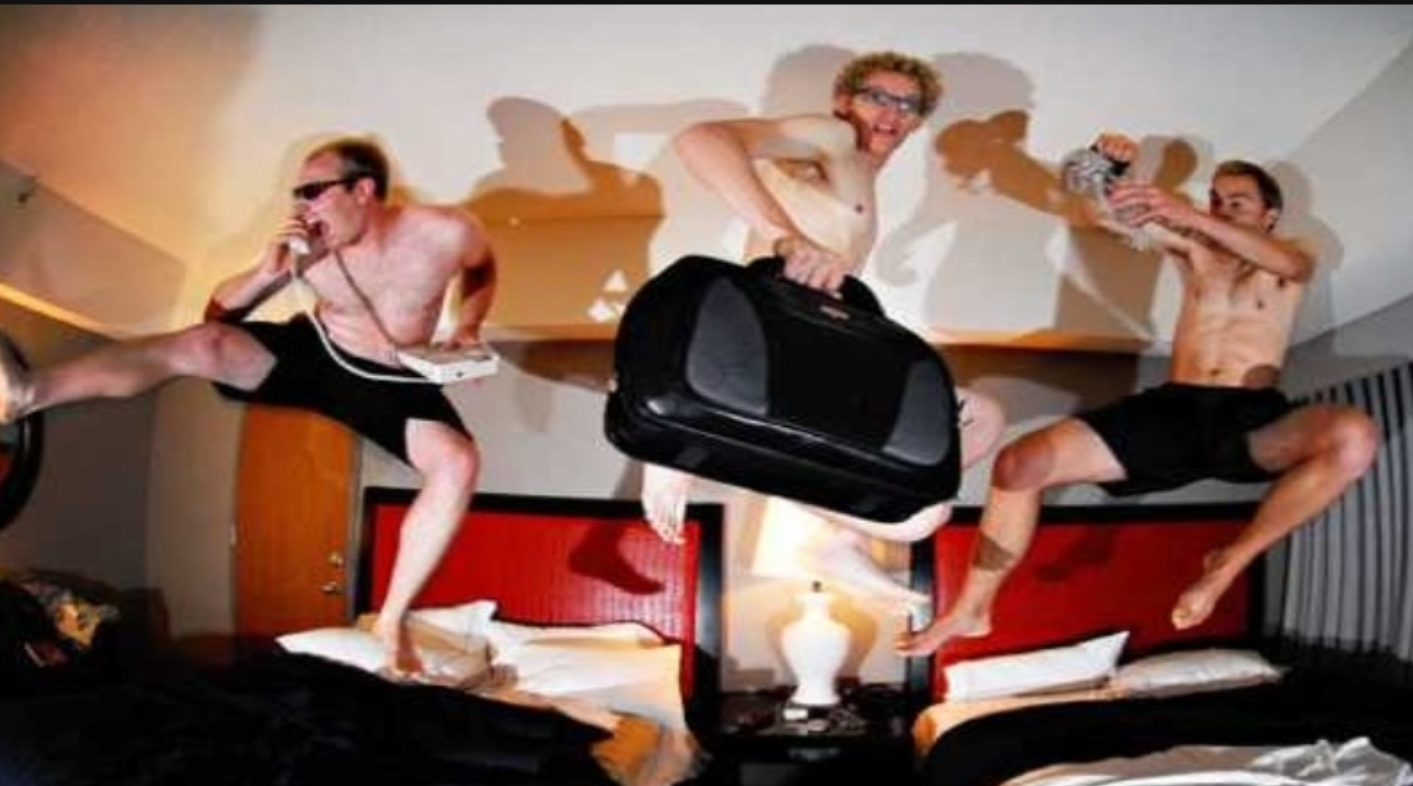 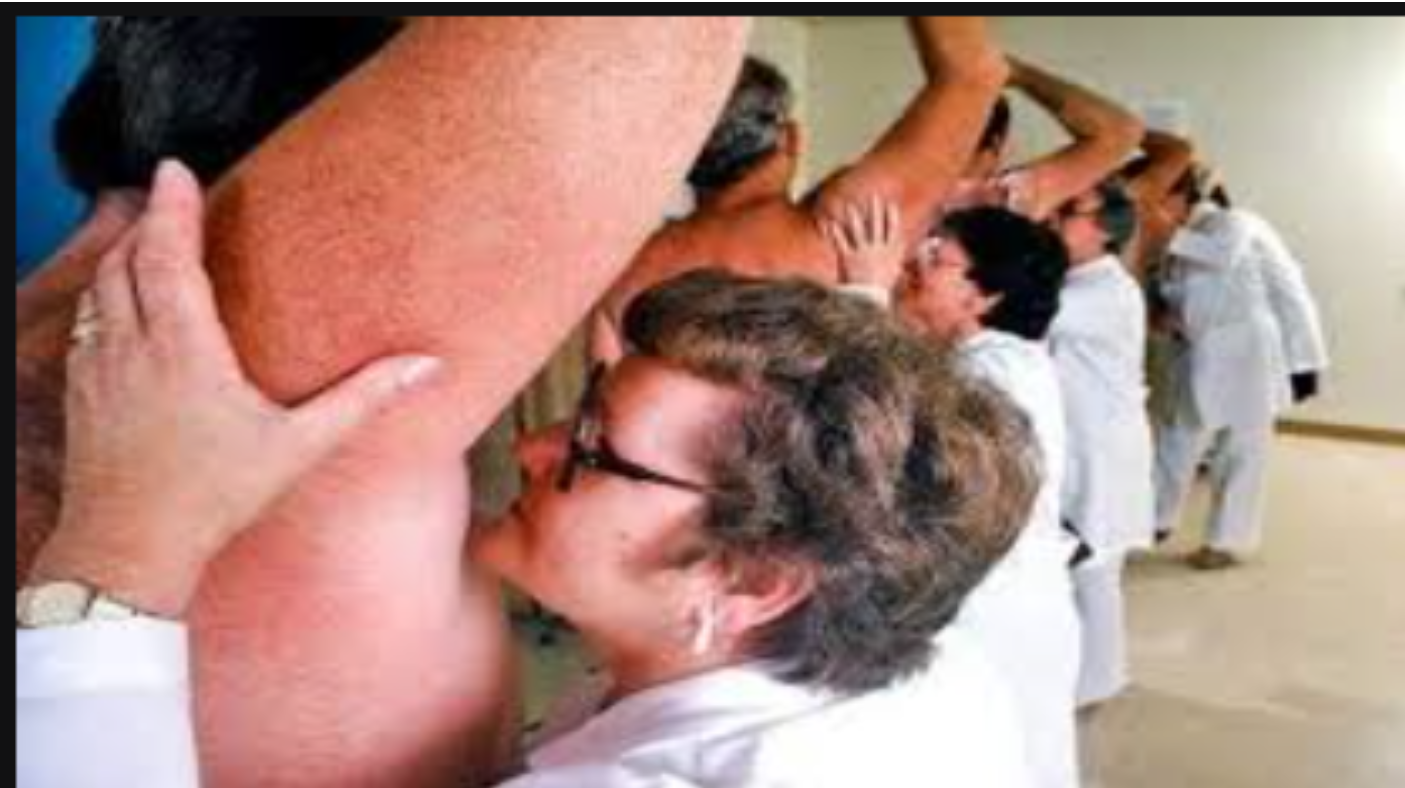 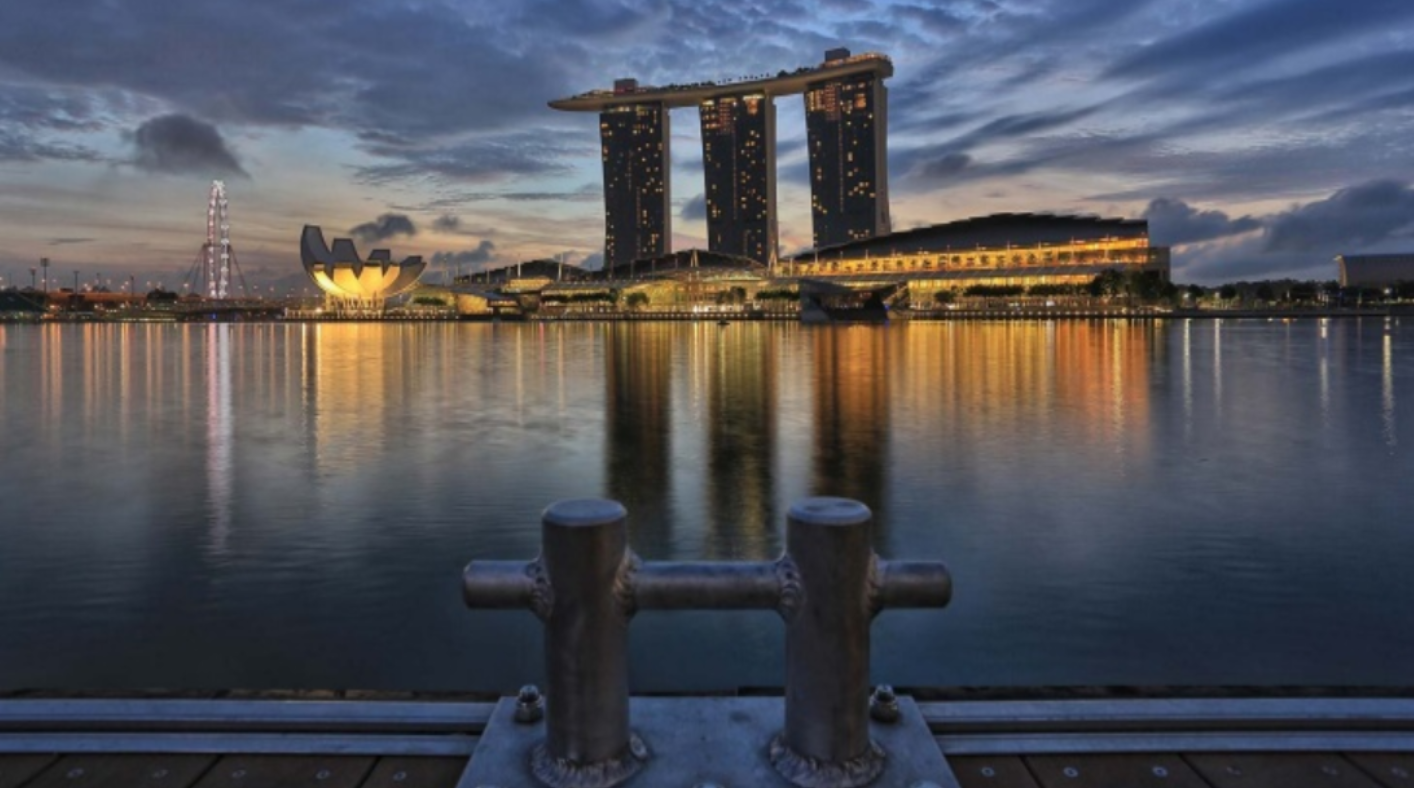 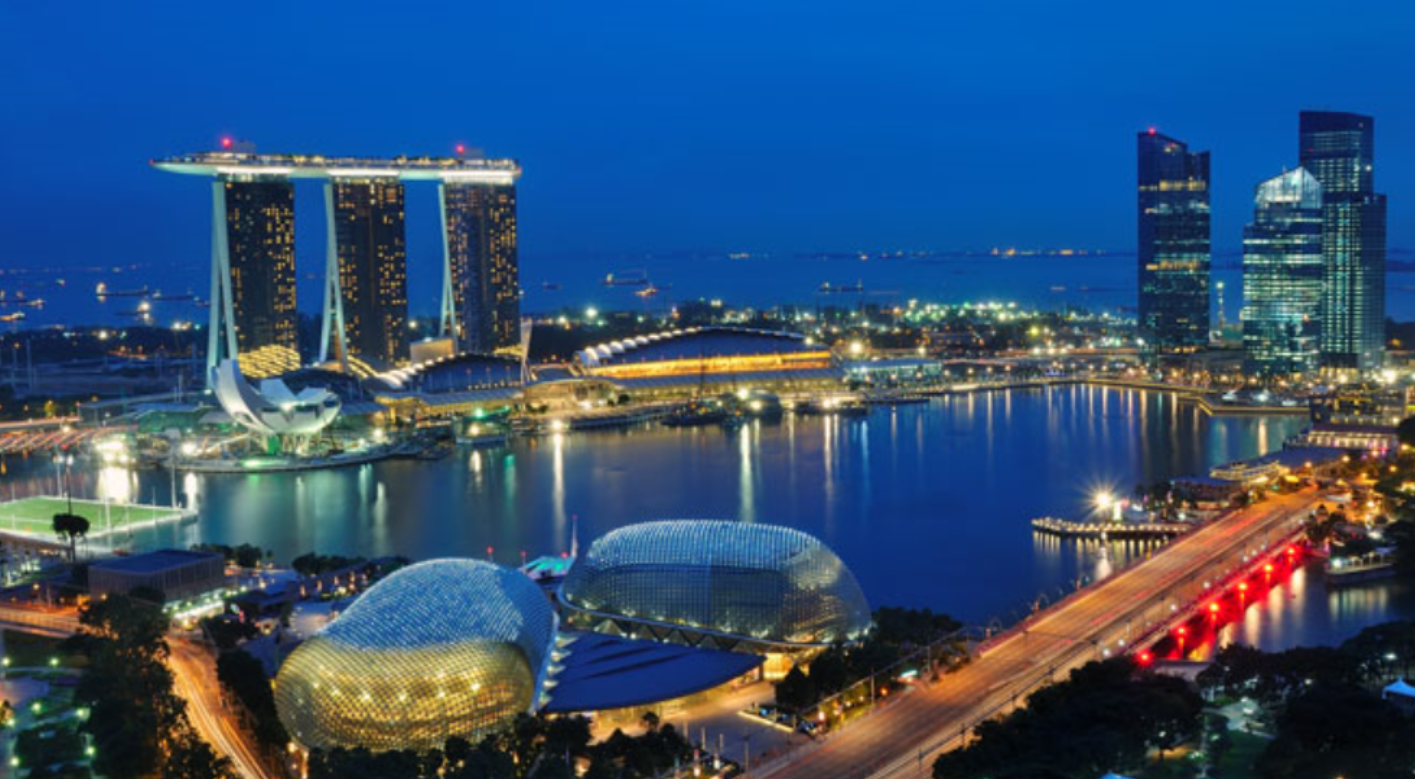 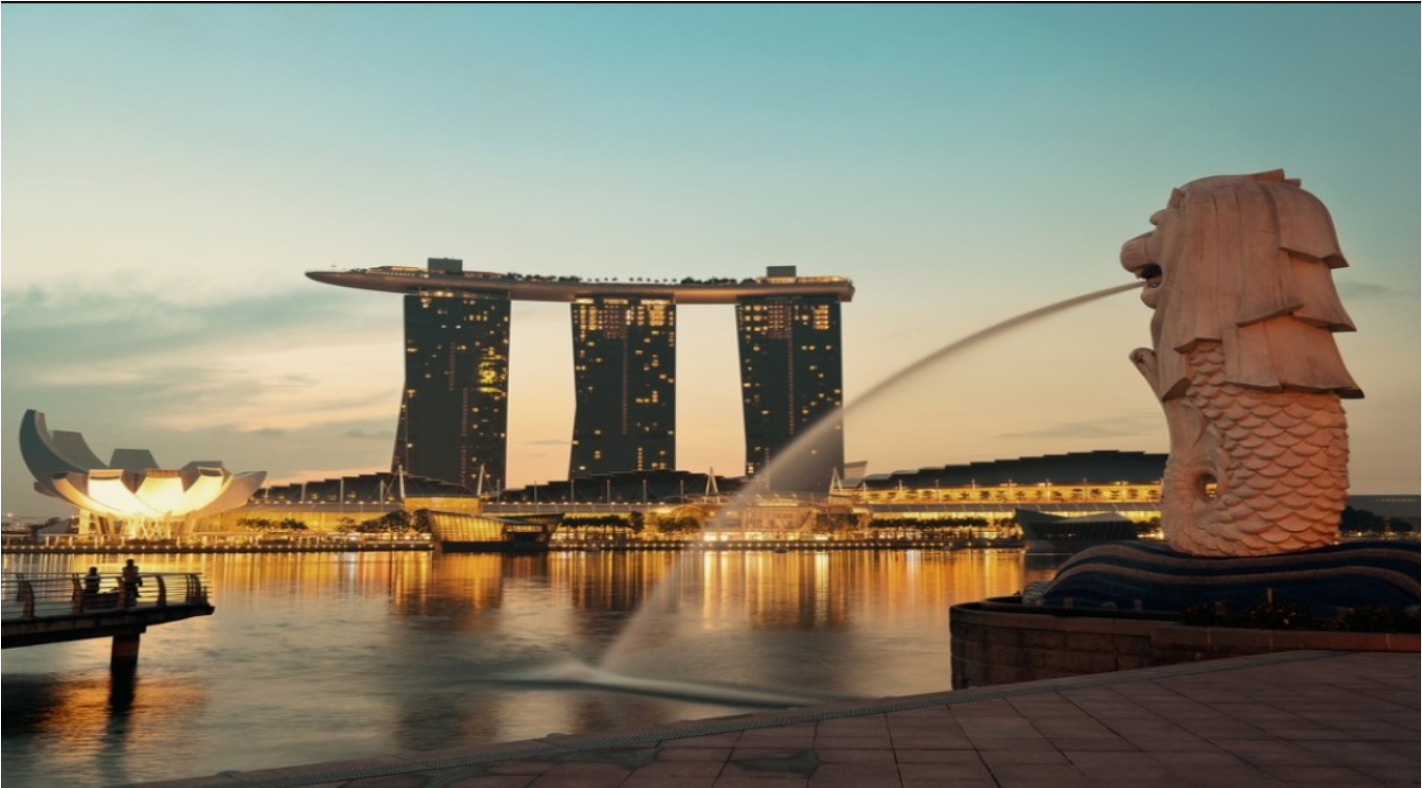 ☐ Listening   ☐ Speaking   ☐ Reading   ☐ Grammar  ☐ WritingTopic:  My life experiences Instructor:Oh seung eun(Lisa)Level:High intermediate / advancedStudents:6Length:50 minutesMaterials:  Key vocabularies handouts (6copies)Speaking worksheets (6copies+1)A white board and some board markers                 Lots of pictures about many kinds of experiences (about a birthday, an anniversary, a graduation)Aims:  Ss will be able to learn about the present and past perfect tense while they are having questions and answers each other            Ss will speak in pairs by sharing their experiences            To practice how to speaking well by talking each other about their own experiencesTo be able to talk and speak To learn new vocabularies and grammarTo become familiar than before with classmates Language Skills:Listening- teacher’s for example of key vocabularies, the classmates’ experiences, their questions, and other Ss’ answers Speaking- ask and answer during they are talking (Q&A)Reading- worksheet questions (Q&A worksheet)Writing- notes their partner’ answers for their experiences in the questionsLanguage Systems:Phonology- to check correct pronunciationsLexis- to learn the key vocabulariesGrammar- present and past perfect tense Function- to ask for their experiences and to get their own informationDiscourse- to talk each other with their classmates and to speak and to listen about their experiences Assumptions:Students already know how the class is set up and runThe teacher’ teaching style and the pace of the courseSs are not know well about classmates’ experiences Some Ss may already know the vocabulary and past & present perfect tenseSs like to talk about their experiencesAnticipated Errors and Solutions:            If one of my students are absented, make 2 groups – one for 2pairs, another for 3pairs             Some Ss may not be active in talking time encourage S by asking for his/ her opinion If some students need more time to talk give them 1~2 more minutes to finish it             Students might be do not want to volunteer about the answering or talking Ask a particular student first if he/she want to      Ss might be to finish their tasks earlier than the teacher was expected             -Let them to think about more their experiences and the teacher prepare an extra sheet(sos plan) Let them it in spare time.References:www.oup.com/elthttps://search.naver.com/search.naver?where=image&sm=tab_jum&query=interesting+placehttps://search.naver.com/search.naver?sm=tab_hty.top&where=image&query=celebration&oquery=interesting+place&tqi=TFiPGlpVuERssul8Kxsssssst1C-385648https://search.naver.com/search.naver?sm=tab_hty.top&where=image&query=%ED%8A%B9%EC%9D%B4%ED%95%9C+%EC%A7%81%EC%97%85&oquery=celebration&tqi=TFiQzlpVuEKssu1U%2BvRssssssVG-036029Pre-TaskPre-TaskPre-TaskPre-TaskMaterials:  white board, board makers, a picture of Singapore,                    Pictures about past events, anniversary, experiencesMaterials:  white board, board makers, a picture of Singapore,                    Pictures about past events, anniversary, experiencesMaterials:  white board, board makers, a picture of Singapore,                    Pictures about past events, anniversary, experiencesMaterials:  white board, board makers, a picture of Singapore,                    Pictures about past events, anniversary, experiencesTimeSet UpStudent ActivityTeacher Talk1minWhole ClassAnswer to a question“Singapore!!Most No or Some YesA: Experiences!Greeting our students : Hello everyone. Welcome to my speaking classroom. Today I’m gonna show you this picture first. (Show them a picture of Singapore.) Where is it? (elicit this picture) Have you ever been to Singapore? I’ve been to Singapore. I went to there 2 years ago with my friend. This is one of my experiences.(CCQ: What did I say?)Ok, so today, we will talk about our experiences But before that, we will learn some new words and grammar.Task-PreparationTask-PreparationTask-PreparationTask-PreparationMaterials: 6 copies handout of vocabulary meaning and grammar pattern, some pictures about 3 key vocabularies, a laptopA board & some markersMaterials: 6 copies handout of vocabulary meaning and grammar pattern, some pictures about 3 key vocabularies, a laptopA board & some markersMaterials: 6 copies handout of vocabulary meaning and grammar pattern, some pictures about 3 key vocabularies, a laptopA board & some markersMaterials: 6 copies handout of vocabulary meaning and grammar pattern, some pictures about 3 key vocabularies, a laptopA board & some markersTimeSet UpStudent ActivityTeacher Talk2min7minWhole ClassListen to the teacher’s talkingSee these pictures from the laptopA: McDonald, bench.A: fun! Interesting!Listen and answerSpeak A:These are “celebration”AnswerA: “unusual”AnswerCheck to 3 keywords meaningUnderstand to the key vocabulariesCheck past present perfect out and the pattern (in grammar)Answer : “You’ve been to Singapore.”I’m gonna show you some pictures. Look at this. Elicit about 3 key vocabulariesThere are 3 key words that we are going to check. First, (show some pictures) what is this picture mean? So, If you sit here, what are you going to feel? Are you going to feel sad? or fun? This bench is so interesting place. So first key word is “interesting” Can you tell me what it means? And Has anyone heard of this word? (Show other picture about “interesting”)And next, (show some pictures) what are these pictures mean? Has anyone heard   of this word? Can you tell me what it means? (CCQ: What kinds of celebration did you have? Did you remember the best celebration?) and next (show pictures) what are these pictures mean? Has anyone heard of this word? Can you tell me what it means? (CCQ: Have you meet the unusual person? Which person is the most unusual person that you have met?) I will give you vocabulary handout. (Here you go) and we can also check this pattern(grammar) out. When you have asking and answering it about your classmate’ experiences, you need to use this pattern. “I’ve been to (a place)” That means “I’ve visited ( a place)” For example, In my experiences, what did I say? Where was I?Yes, “I’ve been to Singapore.” so you can use this pattern. “I’ve been to(a place).Task-RealizationTask-RealizationTask-RealizationTask-RealizationMaterials: 6 copies worksheet of speaking (for Ss)Board & markers Materials: 6 copies worksheet of speaking (for Ss)Board & markers Materials: 6 copies worksheet of speaking (for Ss)Board & markers Materials: 6 copies worksheet of speaking (for Ss)Board & markers TimeSet UpStudent ActivityTeacher Talk5min25minWhole Classeach2pairswholeclass2pairsiPay attention to teacherRead and think about their experiences.Note it on their worksheet.Answer to“2things”Answer to YesMake 2 pairs in a groupPractice to speakingMake 2pairs in a group.They can make 3 groups in a classroom.(for example Here is little lisa in a classroom)Hands “lisa” up.Q:What’s the most interesting place that you have visited?A(lisa):The most interesting place I’ve been to is… (read it)Listen and see them (Teacher and a volunteer’ demonstration)Write some notes on their worksheetSpeak each other.Listen to partner’ talking(speaking) about their experiences1.Let’s think about your own experiences firstInstructionsI’m going to give these worksheets for you. Let’s read these questions and think about it. How long time do you need to think about these questions?CCQ : Can you make notes about the followings? 4 and 5 questions need 2things about you have done and you have not done.(CCQ : How many things need in 4 and 5 questions?)CCQ : Do you need more time to read?( more 1min) - monitoringCCQ : Did you finish to make your notes?2. Work with a partner. Ask and answer questions about your experiencesInstructionsI’m going to make 2 pairs and work with your partner.Ask and answer questions. And some notes your partner’ experiences.For example; who want to be my partner? First one, Q: The most interesting place that you have visited (teacher read it)Ask me, lisa!A(lisa):What’s the most interesting place that you have visited?B(teacher):Well, I’ve been to India. I went there three years ago with my brother. We visited the Taj Mahal. What about you?A(lisa):The most interesting place I’ve been to is…..This was a for example.Notes your partner’ answers on it. Let’s go. Do it.(Monitor them)Post-TaskPost-TaskPost-TaskPost-TaskMaterials: Notes, a white board & some markersMaterials: Notes, a white board & some markersMaterials: Notes, a white board & some markersMaterials: Notes, a white board & some markersTimeSet UpStudent ActivityTeacher Talk10minWholeclassListen and speakDiscuss about what is the most impressive answer.Find out the most impressive answerDevelop rapport Know each other deeply than beforeA: Have you ever been to ( a place?)B: I’ve been to ( a place).Ask one by one about their partner’ answer.Read number1. The most interesting place that you have visited. “What’s your partner’ answer?” “What is the most impressive answer when you heard of your partner’ experiences?”Write the most impressive experience on the board. (feedback and error correction) And lastly, we are going to make a sentence to use “I’ve been to (a place)” Make a sentence and ask your partner.(practice to speak each other)One by oneGood job! I hope you’re enjoyed today and please feel free to ask if you have any questions. See you~SOS ActivitySOS ActivitySOS ActivitySOS ActivityMaterials: A piece of paper with an extra question (copies 6), a penMaterials: A piece of paper with an extra question (copies 6), a penMaterials: A piece of paper with an extra question (copies 6), a penMaterials: A piece of paper with an extra question (copies 6), a penTimeSet UpStudent ActivityTeacher TalkExtra timeIndividuallyThink about own time capsuleWrite down their thoughts on the paper.Think about it and WriteThink and discuss together.Speak their thoughtsStudent who already finished the worksheet, try think about the answer to this question (our time capsule). If one student is done it, I will give an extra sheet for him/ her about “Time capsule” and Let him/her think about in these blanks. And fill in the boxes. Think own thoughts.Give them a “Time capsule” paper. Instructions: Do this until other students are finished. Think about it. And speak laterLet him/her it.If two students are finished early, I will give them these papers and they (make 2pairs in a group) decide together what to include in this time capsule box.